附件2来返烟人员自主申报平台系统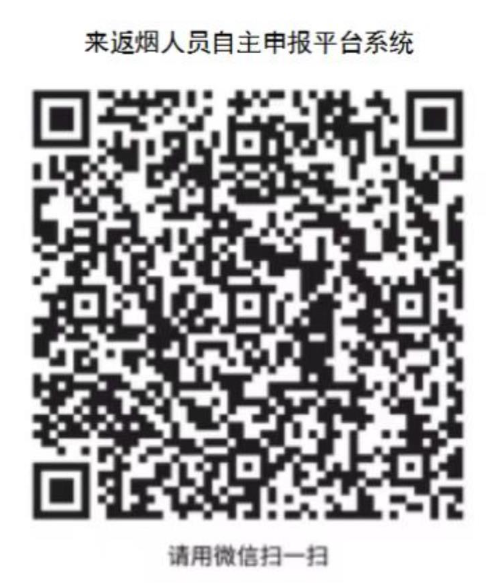 